Washington Parish CouncilPlanning and Transport Committee Meeting   To all Members of the Planning and Transport Committee: Cllr B Hanvey (BH), Cllr P Heeley PH),    Cllr T Keech (TK), Cllr A Lisher (Chairman), Cllr J Luckin (JL) and Cllr J Thomas (JT). NOTICE is hereby given,    and Councillors are SUMMONED to attend a  meeting of The Planning and Transport Committee on:Monday 17th April 2023 at 7.00pm in the Washington Village Memorial Hall (Doré Room)AGENDA To Receive apologies for absenceTo Record declarations of Personal and or Prejudicial interest from Members and Officers that they may have in relation to items on this Agenda.To Approve the Minutes of the Meeting held on 23rd January 2023. No meetings in February and March.Public Speaking.  Of up to 15 minutes at the Chairman’s discretion to speak on planning and transport matters. This question time is the only opportunity for the public to speak during the MeetingTo Report Matters Arising from the last meetingTo Consider consultation responses to new planning applications on the current weekly lists from Horsham District Council DC/23/0487 – Aotearoa Sanctuary Lane Storrington West SussexVariation of Condition 1 and Removal of Condition 3 of previously approved applicationDC/22/2098 (Removal of existing detached garage. Remodelling of existing dwelling incorporating erection of front, side and rear extensions, roof extensions and alterations including installation ofdormers and windows, fenestration changes and associated works) to allow for the repositioning of the  approved rooflights to the western side elevation and for the obscure glazing requirement to be removed.SDNP/23/01442/TEL - Street Record, Glaseby Lane, Washington, West Sussex, RH20 4AXInstall fixed line broadband electronic communications apparatus at: WP1: NEW POLE 1, 9M LIGHT WOODEN POLE, GLASEBY LANE, WASHINGTON, HORSHAM, WEST SUSSEX, ENGLAND, RH20 4AX, GRID: 511750,111974 WP2: NEW POLE 2, 9M LIGHT WOODEN POLE, GLASEBY LANE, WASHINGTON, HORSHAM, WEST SUSSEX, ENGLAND, RH20 4AX, GRID: 511704,111981 WP3: NEW POLE 3, 9M LIGHT WOODEN POLE, GLASEBY LANE, WASHINGTON, HORSHAM, WEST SUSSEX, ENGLAND, RH20 4AX, GRID: 511658,111978Planning ComplianceLongbury Hill Wood, Rock Road: To Receive an update on enforcement notice served August 2022 To Receive and Report planning department decisions. Appeals To Discuss Planning and Transport issuesTo Discuss concerns about emergency access issues in The Street, WashingtonTo Discuss traffic calming options for controlling speeds through Washington VillageTo Report on the TTRO (Temporary Traffic Regulation Order) application for 40mph speed restriction on the A283 for the Big Church Festival at Wiston on 25th May 2023.To Receive Items for the Next Planning and Transport Meeting AgendaDate of next meetings at Washington Village Memorial Hall (Dore Room)Annual Parish Council Meeting: Monday 15th May 2023, 7:00pmParish Council Meeting: Monday 15th May 2023, 7:30pmPlanning & Transport Committee: Monday 22nd May 2023, 7:00pmOpen Spaces Committee: Monday 22nd May 2023, 7:45pm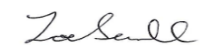       Zoe Savill     Clerk to Washington Parish Council     11th April 2023Under the provisions of the Local Government Audit and Accountability Act 2014 (Openness of Local Government Bodies Regulations 2014), members of the public are permitted to film or record Council meetings to which they are permitted access, in a non-disruptive manner. By attending this meeting, it is deemed that you consent to this. A person or persons recording the parish meeting are reminded that the Public Speaking period is not part of the formal meeting and that they should take legal advice for themselves as to their rights to make any recording during that period